Self Isolation WorkWeek Beginning: 23/11/2020Year Group: Reception Phonics: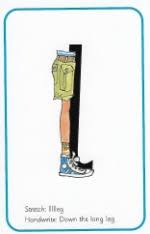 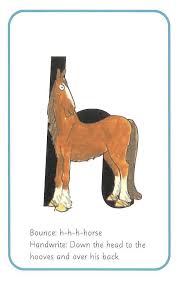 
Maths: Writing: 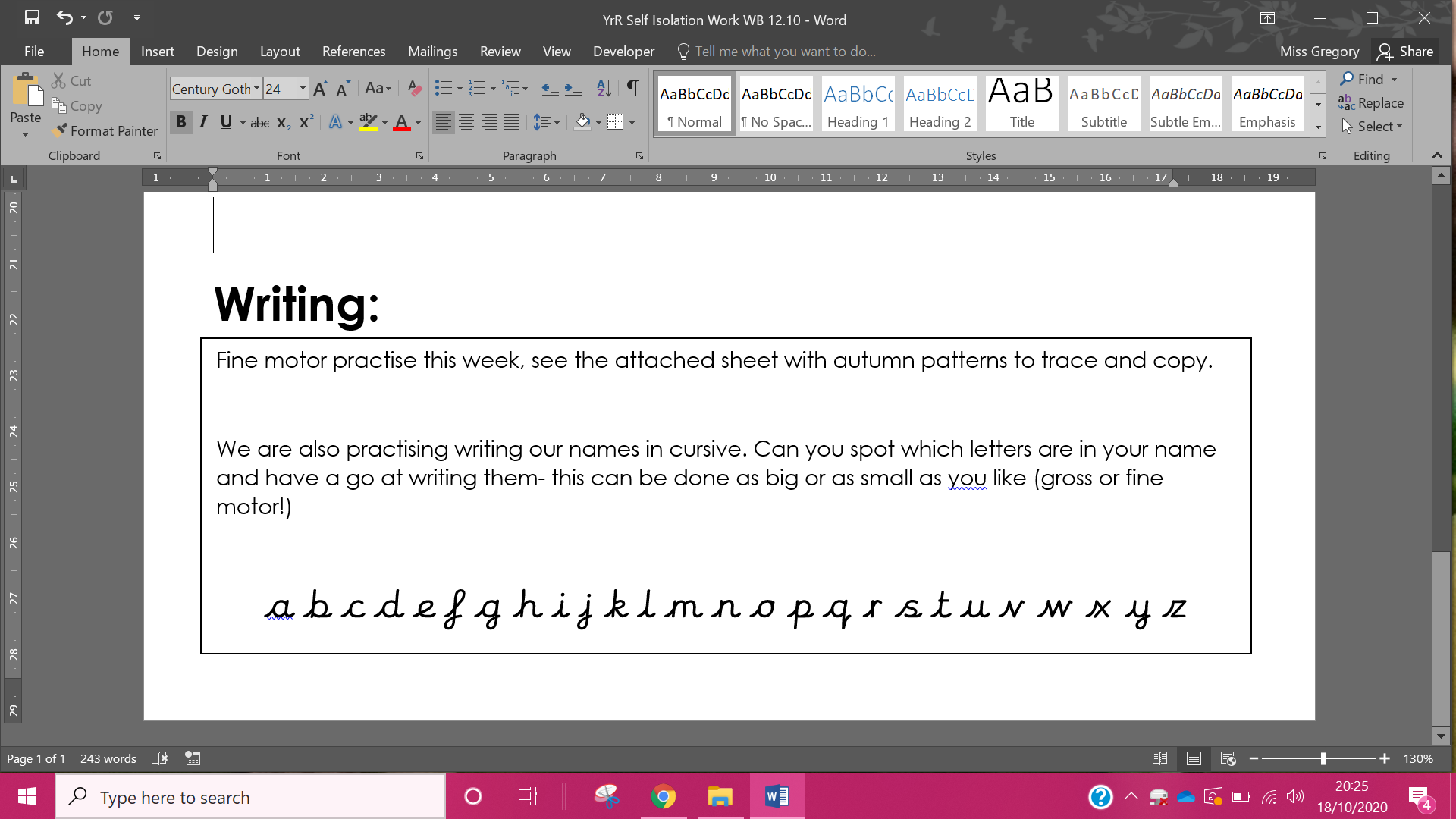 